HUBUNGAN ORGANISASI DENGAN KOMUNIKASI INTERPERSONALSISWA DI MTs. S SIDRATUL ULYA NAGA TIMBUL TAHUN AJARAN 2020/2021SKRIPSIOleh:EDRA GIFFARI SIREGAR161484030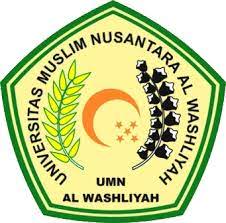 FAKULTAS KEGURUAN DAN  ILMU PENDIDIKANUNIVERSITAS MUSLIM NUSANTARAAL WASHLIYAH MEDAN2021HUBUNGAN ORGANISASI DENGAN KOMUNIKASI INTERPERSONAL SISWA DI MTs. S SIDRATUL ULYA NAGA TIMBULTAHUN AJARAN 2020/2021Skripsi ini Diajukan sebagai Syarat Untuk Memperoleh Gelar Sarjana Pendidikan Pada Jurusan Ilmu Pendidikan Program Studi Bimbingan KonselingOlehEDRA GIFFARI SIREGARNPM 161484030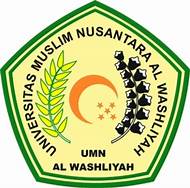 FAKULTAS KEGURUAN DAN ILMU PENDIDIKANUNIVERSITAS MUSLIM NUSANTARAAL WASHLIYAH MEDAN2021